Roles Demo SnapshotsAsp.NetPrateek Maloo, TACSE686 – Internet ProgrammingSpring 2011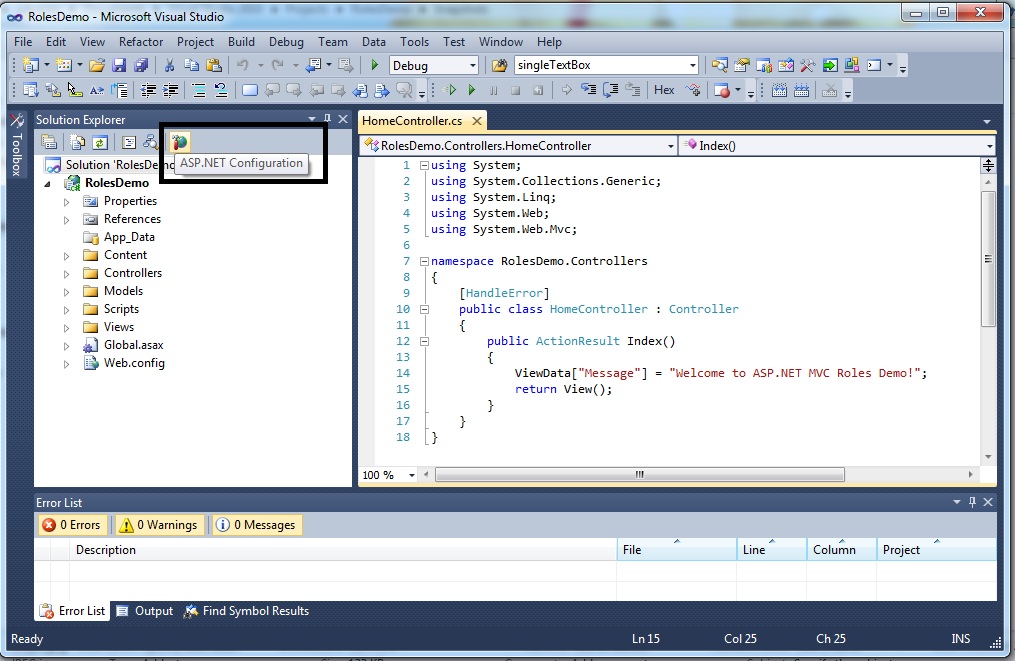 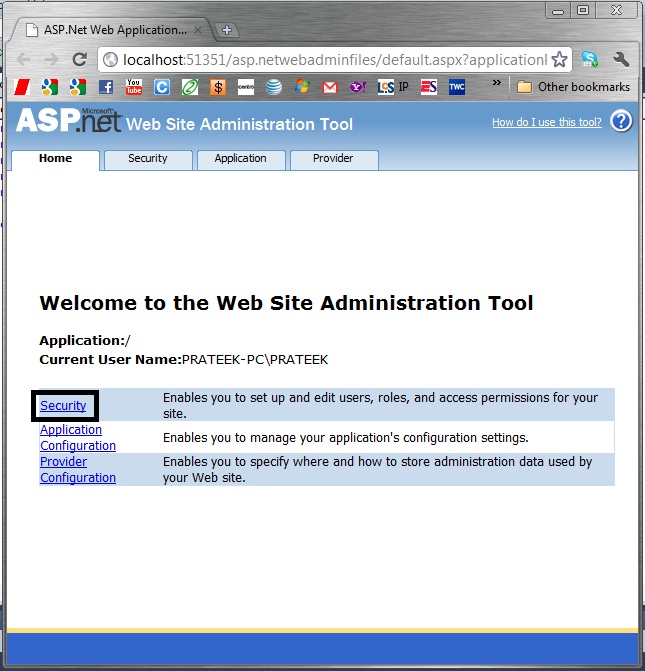 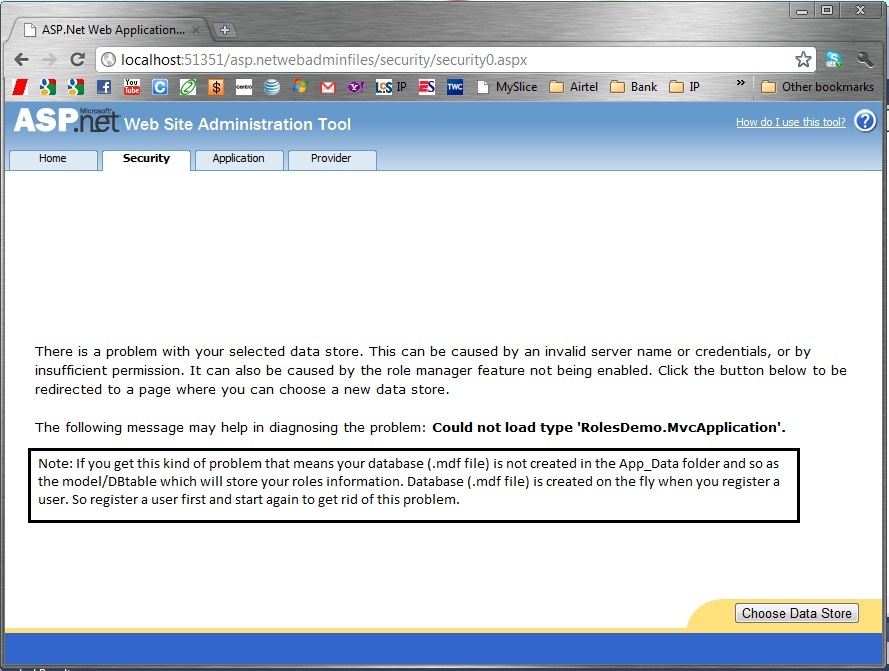 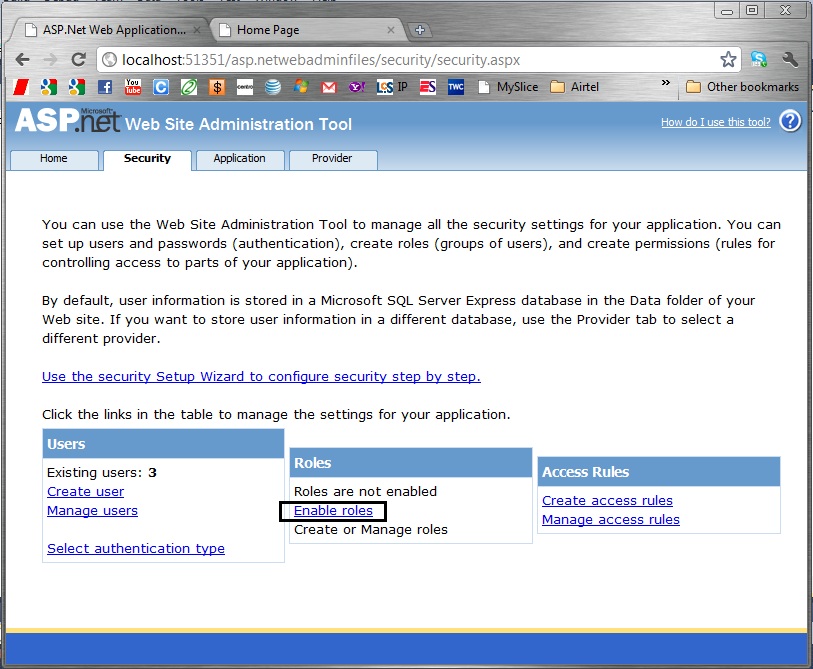 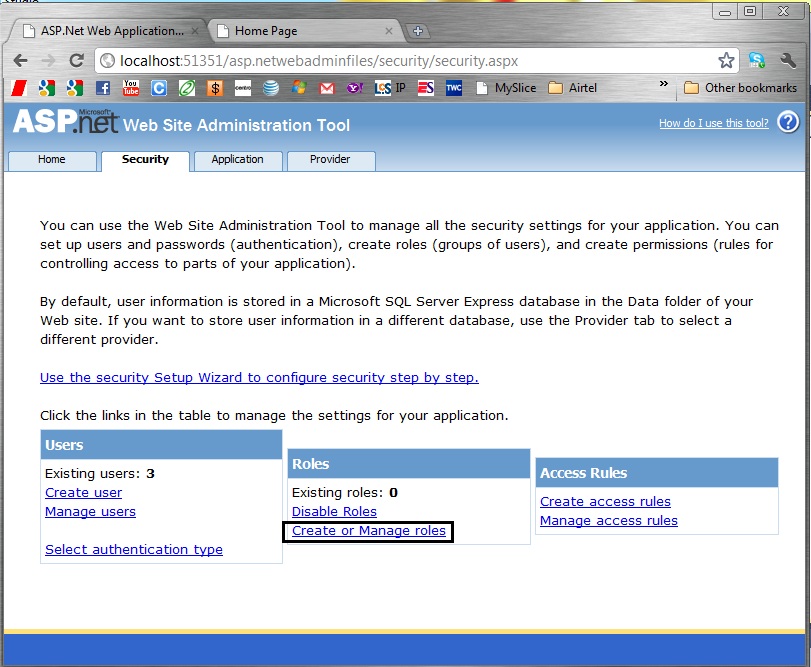 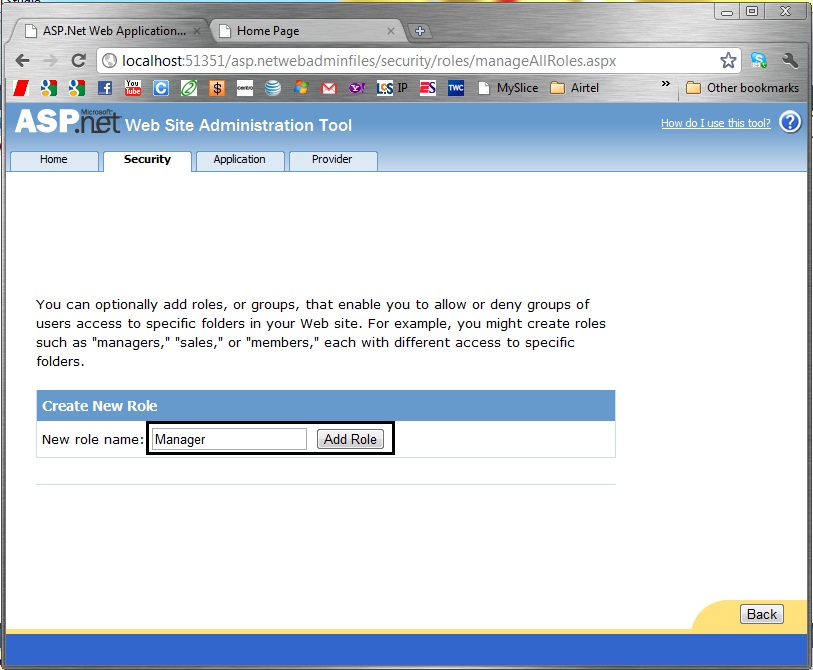 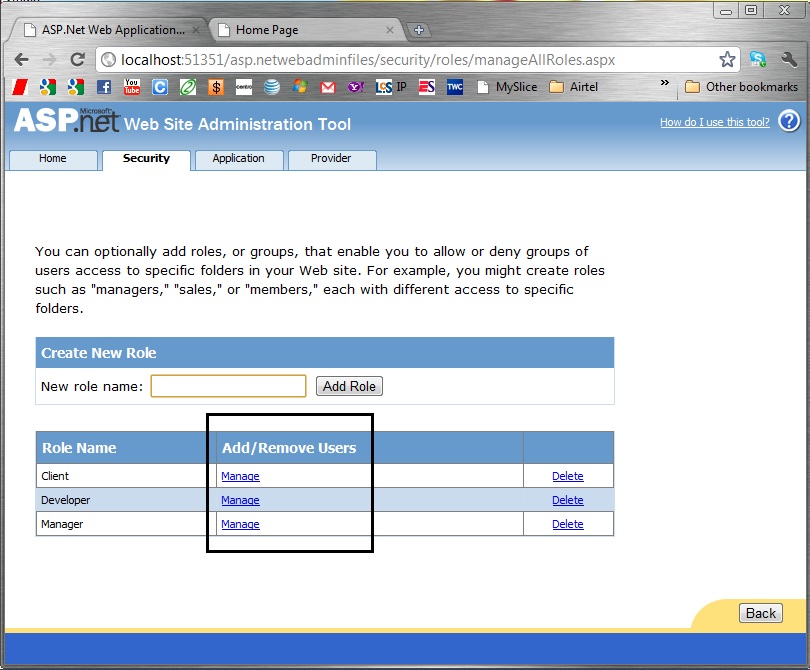 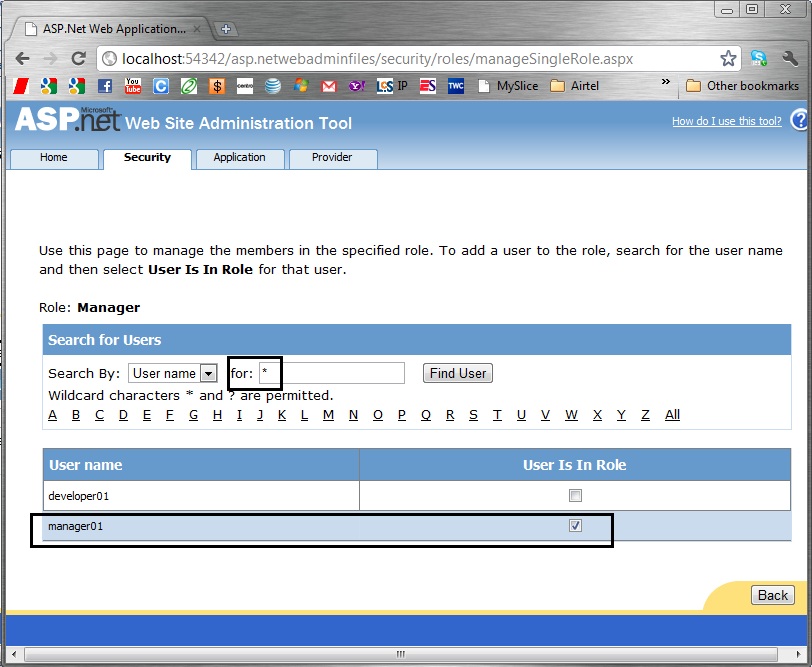 